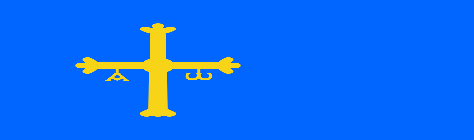 Azul: ponencias en modo presencialRojo: ponencias en modo online (via Teams)INTERNATIONAL CONFERENCE ON THE ASTURIAN LANGUAGEINTERNATIONAL CONFERENCE ON THE ASTURIAN LANGUAGE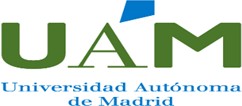 Wednesday, April 27Wednesday, April 27Wednesday, April 27Wednesday, April 27Wednesday, April 279.00REGISTRATION AND WELCOMEREGISTRATION AND WELCOMEREGISTRATION AND WELCOMEREGISTRATION AND WELCOME9.30PLENARYPLENARYXosé Antón González Riaño (Academia de la Llingua Asturiana):“Lengua	asturiana:	la	oficialidad	que	Asturias necesita”Xosé Antón González Riaño (Academia de la Llingua Asturiana):“Lengua	asturiana:	la	oficialidad	que	Asturias necesita”10.30TALK (1)TALK (1)Gonzalo Llamedo Pandiella (Universidad de Oviedo):“El chiringuito del bable y otros prexuicios en Twitter sobre la llingua asturiana”Gonzalo Llamedo Pandiella (Universidad de Oviedo):“El chiringuito del bable y otros prexuicios en Twitter sobre la llingua asturiana”11.00COFFEECOFFEECOFFEECOFFEE11.30TALK (2)TALK (2)Alba Arias Alvarez (Universidad de Alcalá de Henares) & María Turrero García (Drew University):“¿Otra	vez	con	fame?	¡Menudo	llambión!”:	an approximation to linguistic attitudes in Asturias”Alba Arias Alvarez (Universidad de Alcalá de Henares) & María Turrero García (Drew University):“¿Otra	vez	con	fame?	¡Menudo	llambión!”:	an approximation to linguistic attitudes in Asturias”12.00TALK (3)TALK (3)Julio Villa García (Universidad de Oviedo):“Cliticization phenomena in Asturian or the interplaybetween syntax and phonology”Julio Villa García (Universidad de Oviedo):“Cliticization phenomena in Asturian or the interplaybetween syntax and phonology”12.30TALK (4)TALK (4)Francisco Xavier Frías Conde (UNED):“Address Forms and Personal Pronouns in Asturian andother varieties of Asturian-Leonese”Francisco Xavier Frías Conde (UNED):“Address Forms and Personal Pronouns in Asturian andother varieties of Asturian-Leonese”13.00TALK (5)TALK (5)Taresa Fernández Lorences (Universidad de Oviedo):“Las perífrasis verbales en asturiano: una aproximación contrastiva con el español”Taresa Fernández Lorences (Universidad de Oviedo):“Las perífrasis verbales en asturiano: una aproximación contrastiva con el español”13.30LUNCHLUNCHLUNCHLUNCH15.00ROUND TABLEROUND TABLE“Colisiones entre la cooficialidad del asturiano, las instituciones culturales y el discurso político en redes sociales”Isabel Álvarez Sancho (Oklahoma State University):"La música asturiana y el uso del asturiano en redes sociales"Miriam Villazón Valbuena“Señardá y el fútbol de antes, la identidad futbolística de una lengua”“Colisiones entre la cooficialidad del asturiano, las instituciones culturales y el discurso político en redes sociales”Isabel Álvarez Sancho (Oklahoma State University):"La música asturiana y el uso del asturiano en redes sociales"Miriam Villazón Valbuena“Señardá y el fútbol de antes, la identidad futbolística de una lengua”Covadonga Lamar Prieto“Lujos identitarios y la cooficialidad del asturiano”16.30COFFEECOFFEE16.45TALK (6)Alba Arias Alvarez & Sheryl Bernardo-Hinesley (Universidad de Alcalá & Western Washington State University):“Uncovering minority voices: the linguistic landscape of Mieres, Asturias”17.15PLENARYRamón D´Andrés (Universidad de Oviedo):“La llingüística y les llingues minorizaes”18:15TALK (7)Inaciu Galán (Iniciativa Pol Asturianu) & Juan Carlos Moreno Cabrera (UAM)“Volved las manos al bable! La llingua asturiana nel franquismu”TBAWELCOME RECEPTIONWELCOME RECEPTION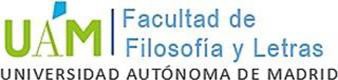 INTERNATIONAL CONFERENCE ON THE ASTURIAN LANGUAGEINTERNATIONAL CONFERENCE ON THE ASTURIAN LANGUAGEThursday, April 28Thursday, April 28Thursday, April 28Thursday, April 28Thursday, April 289.00TALK (8)TALK (8)Lourdes Guadalupe Montes Hernández (UNED):“Estudio sociolingüístico del asturiano en el siglo XVI y XVII”Lourdes Guadalupe Montes Hernández (UNED):“Estudio sociolingüístico del asturiano en el siglo XVI y XVII”9.30TALK (9)TALK (9)David Guardado Díez (Universidad de Vigo)“Ideoloxíes llingüístiques y borráu del asturianu nel periodu d’entesieglos. Análisis críticu d’una nota poco conocida de Ramón Menéndez Pidal”David Guardado Díez (Universidad de Vigo)“Ideoloxíes llingüístiques y borráu del asturianu nel periodu d’entesieglos. Análisis críticu d’una nota poco conocida de Ramón Menéndez Pidal”10.00TALK (10)TALK (10)Adrián Martínez Expósito (Investigador proyecto Fernán- Coronas):“El Proyectu Fernán-Coronas: hacia una antoloxía poéticadel Padre Galo”Adrián Martínez Expósito (Investigador proyecto Fernán- Coronas):“El Proyectu Fernán-Coronas: hacia una antoloxía poéticadel Padre Galo”10.30TALK (11)TALK (11)María Méndez Arrais (UNED):“El papel de la literatura en la recuperación del Patsuezu”María Méndez Arrais (UNED):“El papel de la literatura en la recuperación del Patsuezu”11.00COFFEECOFFEE11.30TALK (12)Covadonga Martínez Sánchez (Universidad de Oviedo / Universidad de Oxford):“Presencia del asturiano en los medios de comunicación”12.00TALK (13)Michal Belina (Universidad de Varsovia):“El mirandés y el asturiano – ¿una lengua, dos vías de laevolución fonética?”12:30TALK (14)Carmen Ainoa Martínez Cuervo (The City University of New York):“Acercamientos glotopolíticos: el caso del asturiano”13:00TALK (15)Matthew Stephen Stuckwisch (University of Tennessee atChattanooga): ““¿Quién yes?» La identidá asturiana en L’home les caparines de Blanca Fernández” “13.30LUNCHLUNCH15.00TALK (16)Timothy Gupton (University of Georgia) & Brian Gravely Jr (University of Arizona):“U-la  diferencia?  The  importance  of  Asturian  for  amicroparametric account of Romance interrogatives”15.30TALK (17)Cristina Bleortu (University of Zurich):“Las actitudes lingüísticas en La Pola Siero”16:00COFFEECOFFEE16.15PLENARYMichael Metzeltin (Universidad de Viena):“Lengua asturiana: tipología y poder”CONCLUSIONCONCLUSIONCONCLUSION